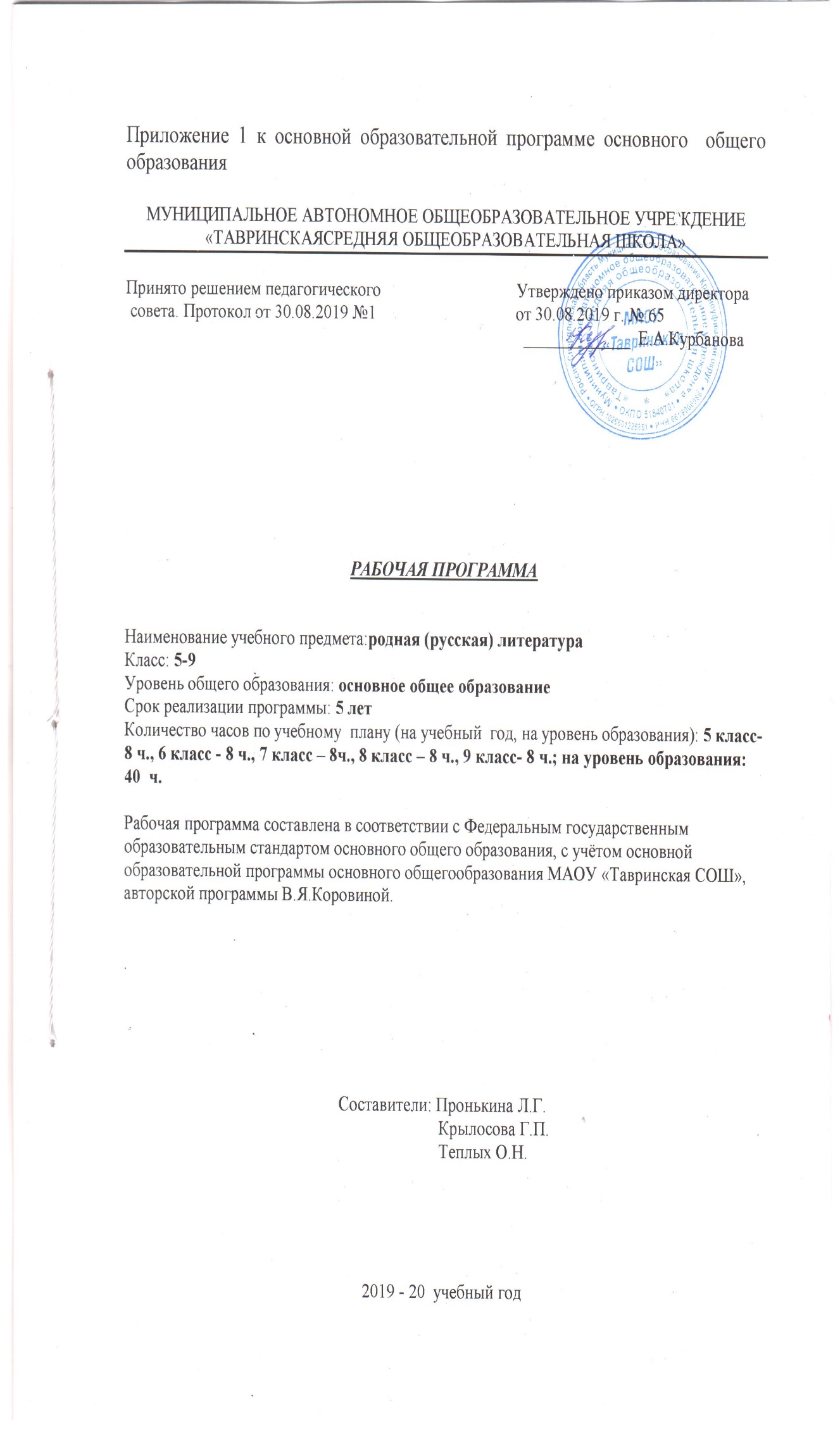 Планируемые результаты освоения учебного предметаПредметные результаты освоения основной образовательной программы основного общего образования1) осознание значимости чтения и изучения родной литературы для своего дальнейшего развития; формирование потребности в систематическом чтении как средстве познания мира и себя в этом мире, гармонизации отношений человека и общества, многоаспектного диалога;2) понимание родной литературы как одной из основных национально-культурных ценностей народа, как особого способа познания жизни;3) обеспечение культурной самоидентификации, осознание коммуникативно-эстетических возможностей родного языка на основе изучения выдающихся произведений культуры своего народа, российской и мировой культуры;4) воспитание квалифицированного читателя со сформированным эстетическим вкусом, способного аргументировать свое мнение и оформлять его словесно в устных и письменных высказываниях разных жанров, создавать развернутые высказывания аналитического и интерпретирующего характера, участвовать в обсуждении прочитанного, сознательно планировать свое досуговое чтение;5) развитие способности понимать литературные художественные произведения, отражающие разные этнокультурные традиции;6) овладение процедурами смыслового и эстетического анализа текста на основе понимания принципиальных отличий литературного художественного текста от научного, делового, публицистического и т.п., формирование умений воспринимать, анализировать, критически оценивать и интерпретировать прочитанное, осознавать художественную картину жизни, отраженную в литературном произведении, на уровне не только эмоционального восприятия, но и интеллектуального осмысления.Личностные результаты освоения основной образовательной программы основного общего образования:1)  воспитание российской гражданской идентичности: патриотизма, уважения к Отечеству, прошлое и настоящее многонационального народа России; осознание своей этнической принадлежности, знание истории, языка, культуры своего народа, своего края, основ культурного наследия народов России и человечества; усвоение гуманистических, демократических и традиционных ценностей многонационального российского общества; воспитание чувства ответственности и долга перед Родиной;2) формирование ответственного отношения к учению, готовности и способности обучающихся к саморазвитию и самообразованию на основе мотивации к обучению и познанию, осознанному выбору и построению дальнейшей индивидуальной траектории образования на базе ориентировки в мире профессий и профессиональных предпочтений, с учётом устойчивых познавательных интересов, а также на основе формирования уважительного отношения к труду, развития опыта участия в социально значимом труде; 3) формирование целостного мировоззрения, соответствующего современному уровню развития науки и общественной практики, учитывающего социальное, культурное, языковое, духовное многообразие современного мира;4) формирование осознанного, уважительного и доброжелательного отношения к другому человеку, его мнению, мировоззрению, культуре, языку, вере, гражданской позиции, к истории, культуре, религии, традициям, языкам, ценностям народов России и народов мира; готовности и способности вести диалог с другими людьми и достигать в нём взаимопонимания; 5) освоение социальных норм, правил поведения, ролей и форм социальной жизни в группах и сообществах, включая взрослые и социальные сообщества; участие в школьном самоуправлении и общественной жизни в пределах возрастных компетенций с учётом региональных, этнокультурных, социальных и экономических особенностей; 6) развитие морального сознания и компетентности в решении моральных проблем на основе личностного выбора, формирование нравственных чувств и нравственного поведения, осознанного и ответственного отношения к собственным поступкам; 7) формирование коммуникативной компетентности в общении и сотрудничестве со сверстниками, детьми старшего и младшего возраста, взрослыми в процессе образовательной, общественно полезной, учебно-исследовательской, творческой и других видов деятельности;8) формирование ценности здорового и безопасного образа жизни; усвоение правил индивидуального и коллективного безопасного поведения в чрезвычайных ситуациях, угрожающих жизни и здоровью людей, правил поведения на транспорте и на дорогах;9) формирование основ экологической культуры соответствующей современному уровню экологического мышления, развитие опыта экологически ориентированной рефлексивно-оценочной и практической деятельности в жизненных ситуациях;10) осознание значения семьи в жизни человека и общества, принятие ценности семейной жизни, уважительное и заботливое отношение к членам своей семьи;11) развитие эстетического сознания через освоение художественного наследия народов России и мира, творческой деятельности эстетического характера.Метапредметные результаты освоения основной образовательной программы основного общего образования:1)  умение самостоятельно определять цели своего обучения, ставить и формулировать для себя новые задачи в учёбе и познавательной деятельности, развивать мотивы и интересы своей познавательной деятельности; 2) умение самостоятельно планировать пути достижения целей, в том числе альтернативные, осознанно выбирать наиболее эффективные способы решения учебных и познавательных задач;3) умение соотносить свои действия с планируемыми результатами, осуществлять контроль своей деятельности в процессе достижения результата, определять способы действий в рамках предложенных условий и требований, корректировать свои действия в соответствии с изменяющейся ситуацией; 4) умение оценивать правильность выполнения учебной задачи, собственные возможности её решения;5) владение основами самоконтроля, самооценки, принятия решений и осуществления осознанного выбора в учебной и познавательной деятельности; 6) умение определять понятия, создавать обобщения, устанавливать аналогии, классифицировать, самостоятельно выбирать основания и критерии для классификации, устанавливать причинно-следственные связи, строить логическое рассуждение, умозаключение (индуктивное, дедуктивное и по аналогии) и делать выводы;7) умение создавать, применять и преобразовывать знаки и символы, модели и схемы для решения учебных и познавательных задач;8) смысловое чтение; 9) умение организовывать учебное сотрудничество и совместную деятельность с учителем и сверстниками; работать индивидуально и в группе: находить общее решение и разрешать конфликты на основе согласования позиций и учёта интересов; формулировать, аргументировать и отстаивать своё мнение; 10) умение осознанно использовать речевые средства в соответствии с задачей коммуникации для выражения своих чувств, мыслей и потребностей; планирования и регуляции своей деятельности; владение устной и письменной речью, монологической контекстной речью; 11) формирование и развитие компетентности в области использования информационно-коммуникационных технологий (далее ИКТ– компетенции);12) формирование и развитие экологического мышления, умение применять его в познавательной, коммуникативной, социальной практике и профессиональной ориентации.Содержание учебного предметаВведение. Влияние чтения на человека.Автор и герой в художественном произведении. Взаимосвязь характеров и обстоятельств в художественном произведении.Историзм творчества классиков русской литературы. Литература как искусство слова.Из русской литературы 18 векаБасни. А.Д.Кантемир «Верблюд и лисица»; А.Сумароков «Заяц и лягушки»Анализ стихотворения Г.Р.Державина «Лебедь»М.В.Ломоносов«Стихи, сочиненные на дороге в Петергоф…» (1761),Г.Р.Державин «Фелица». Человек и история.Г.Р.Державин «Осень во время осады Очакова».Теория литературы: Басня, иносказание. Рифма, ритм. Строфа. Анализ стихотворения.Из русской литературы 19 векаНравственные проблемы повести Н.В.Гоголя «Страшная месть».И.С.Тургенев. «Хорь и Калиныч»: две судьбы, два характера.А.С.Пушкин «Повести Белкина»:Сюжет и герои повести«Выстрел.Поэма «Полтава», историческая тема в поэме»В.А. Жуковский «Лесной царь».Жанр баллады в творчестве Жуковского.Поэзия конца 19 – начала 20 вековИ.С.Никитин «Утро», «Пахарь». Анализ стихотворений.Н.А.Некрасов «Влас». Тема раскаяния в произведении.Майков «Гроза», Я.П.Полонский «Дорога».А.Н.Майков «Вчера – в самый миг разлуки»Образ Родины в лирике М.Волошина.Теория литературы:анализ стихотворений,рифма, ритм, тропы.Двусложные и трехсложные размеры стиха.Проза конца 19 –начала 20 веков.М.Горький. «Сказки об Италии». «Подвиг матери», образ матери в рассказе.Л.Андреев «Петька на даче», два мира в рассказеКуприн «Изумруд», проблема взаимоотношений человека и животного в рассказе.М.Горький «Старуха Изергиль». Сюжет и герои повести.Теория литературы:сюжет, художественный образ, герой.Проза о Великой Отечественной войне.В.Богомолов «Иван». Судьба подростков в годы войныС.Алексеев. Рассказы о войне. Подвиг солдат и простых людей в годы войныВ.Л.Кондратьев «Сашка». Человек на войне. Проблема нравственного выбораВ.В.Быков «Обелиск», тема исторической памяти в повести. Б.Васильев «А зори здесь тихие…», женщина на войне.Проза последних десятилетий.Н Назаркин. Сборник рассказов «Изумрудная рыбка: палатные рассказы» Е.Мурашова «Класс коррекции», нравственные проблемы в повестиПроза русской эмиграции. С.Довлатов «Наш», цикл рассказов «Чемодан», изображение советского человека в произведенияхПоэзия последних десятилетий. А.Гиваргизов. Стихотворения.В.С.Высоцкий «Песня о друге»Теория литературы: авторская песня(бардовская)Тематическое планирование5 классТематическое планирование6 классТематическое планирование по чтению7 классТематическое планирование по чтению8 классТематическое планирование по чтению9 класс№ урокаТема урока1Введение. Влияние чтения на человека2Из русской литературы 18Басни. А.Д.Кантемир «Верблюд и лисица»; А.Сумароков «Заяц и лягушки»3Из русской литературы 19 векаНравственные проблемы повести Н.В.Гоголя «Страшная месть»4Поэзия второй половины 19 века. И.С.Никитин «Утро», «Пахарь». Анализ стихотворений5Проза конца 19 –начала 20 веков.М.Горький. «Сказки об Италии». Образ матери в рассказе «Подвиг матери»6Проза о Великой Отечественной войне.В.Богомолов «Иван». Судьба подростков в годы войны7Поэзия последних десятилетий.А.Гиваргизов. Анализ стихотворений8Итоговый урок№ урокаТема урока1Введение. Автор и герой в художественном произведении2Из русской литературы 18Анализ стихотворения Г.Р.Державина «Лебедь»3Из русской литературы 19 векаИ.С.Тургенев. «Хорь и Калиныч»: две судьбы, два характера4Поэзия второй половины 19 века. Н.А.Некрасов «Влас». Тема раскаяния в произведении5Проза конца 19 –начала 20 веков.Два мира в рассказе Л.Андреева «Петька на даче»6Проза о Великой Отечественной войне.С.Алексеев. Рассказы о войне. Подвиг солдат и простых людей в годы войны7Проза последних десятилетий.Н Назаркин. Сборник рассказов «Изумрудная рыбка: палатные рассказы»8Итоговый урок№ урокаТема урока1Введение. Взаимосвязь характеров и обстоятельств в художественном произведении.2Из русской литературы 18М.В.Ломоносов«Стихи, сочиненные на дороге в Петергоф…» (1761),3Из русской литературы 19 векаА.С.Пушкин «Повести Белкина»:Сюжет и герои повести«Выстрел»4Поэзия второй половины 19 века. Майков «Гроза», Я.П.Полонский «Дорога». Анализ стихотворений.5Проза конца 19 –начала 20 веков.Куприн «Изумруд», проблема взаимоотношений человека и животного в рассказе6Проза о Великой Отечественной войне.В.Л.Кондратьев «Сашка».Человек на войне. Проблема нравственного выбора.7Поэзия 2-й половины 20 века. Кто такой друг? (по стихотворению В.С.Высоцкого «Песня о друге»)8Итоговый урок№ урокаТема урока1Введение. Историзм творчества классиков русской литературы2Из русской литературы 18 векаГ.Р.Державин «Фелица». Человек и история.3Из русской литературы 19 векаА.С.Пушкин «Полтава», историческая тема в поэме4Поэзия второй половины 19 века. А.Н.Майков «Вчера – в самый миг разлуки», анализ стихотворения.5Проза конца 19 –начала 20 веков.М.Горький «Старуха Изергиль». Сюжет и герои повести.6Проза о Великой Отечественной войне.В.В.Быков «Обелиск», тема исторической памяти в повести.7Проза последних десятилетий. Е.Мурашова «Класс коррекции», нравственные проблемы в повести8Итоговый урок№ урокаТема урока1Введение. Литература как искусство слова. 2Из русской литературы 18 векаГ.Р.Державин «Осень во время осады Очакова».Человек и история.3Из русской литературы 19 векаВ.А. Жуковский «Лесной царь».Жанр баллады в творчестве Жуковского4Поэзия конца 19 –начала 20 веков.Образ Родины в лирике М.Волошина.5Проза о Великой Отечественной войне.«У войны не женское лицо» (По повести Б.Васильева «А зори здесь тихие…»6Поэзия 2-й половины 20 века. Авторская песня. 7Проза русской эмиграции. Изображение советского человека в произведениях С.Довлатова (Повесть «Наш», Цикл рассказов «Чемодан»)8Итоговый урок